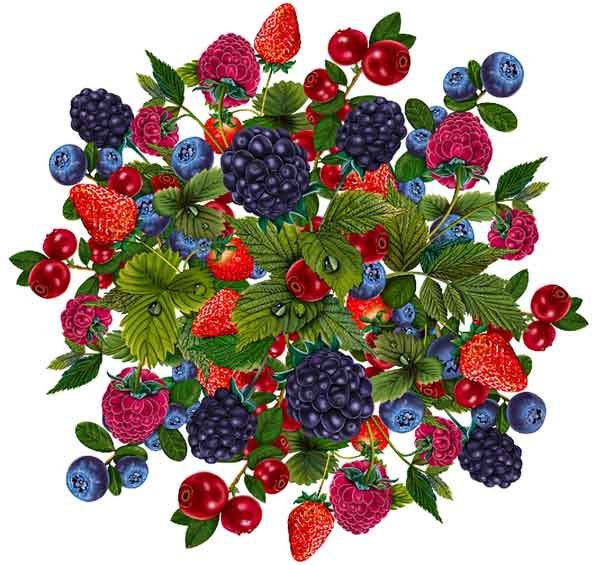 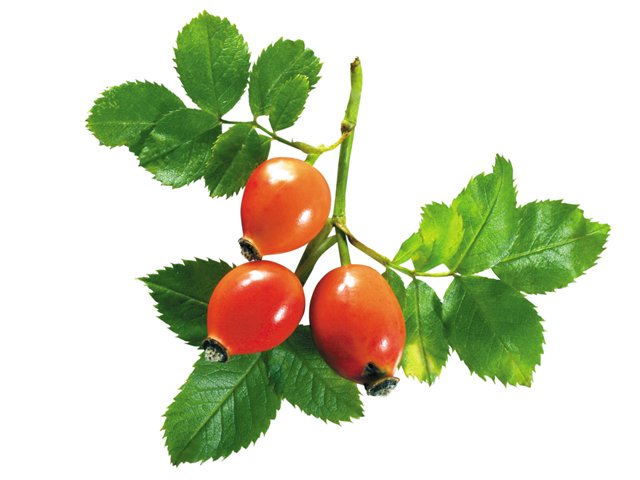 Сидит на палочке в красной рубашке, брюшко сыто, камешками набито.        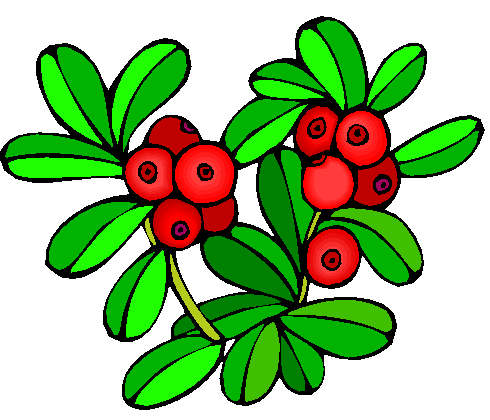 Свежа, красна, полезна, вкусна:И морозить, и мочить, и варенье варить,И в морс годится - не даст простудиться.В лес иди-ка - там ягодка...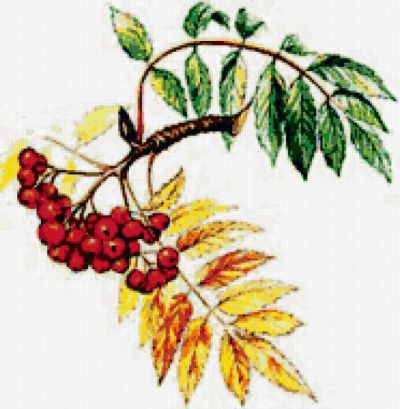 Осень в сад к нам пришла,
Красный факел зажгла.
Здесь дрозды, скворцы снуют.
И, галдя, его клюют.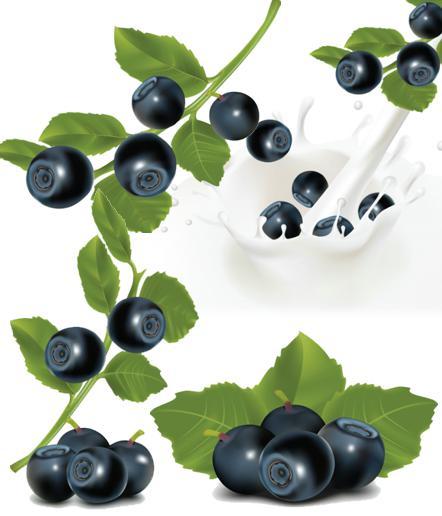 Ягодка нежнаяПрячется в валежнике,Сине-черная сладкая,Смотрит украдкою.Рви да знай -Руки не замарай!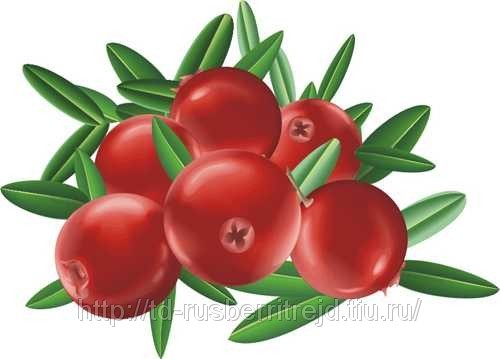 Я красна, я кисла, На болоте я росла, Дозревала под снежком, Ну-ка, кто со мной знаком? 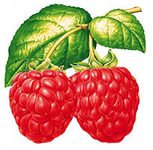 Бусы красные висят
Из кустов на нас глядят, 
Очень любят бусы эти
Дети, птицы и медведи.